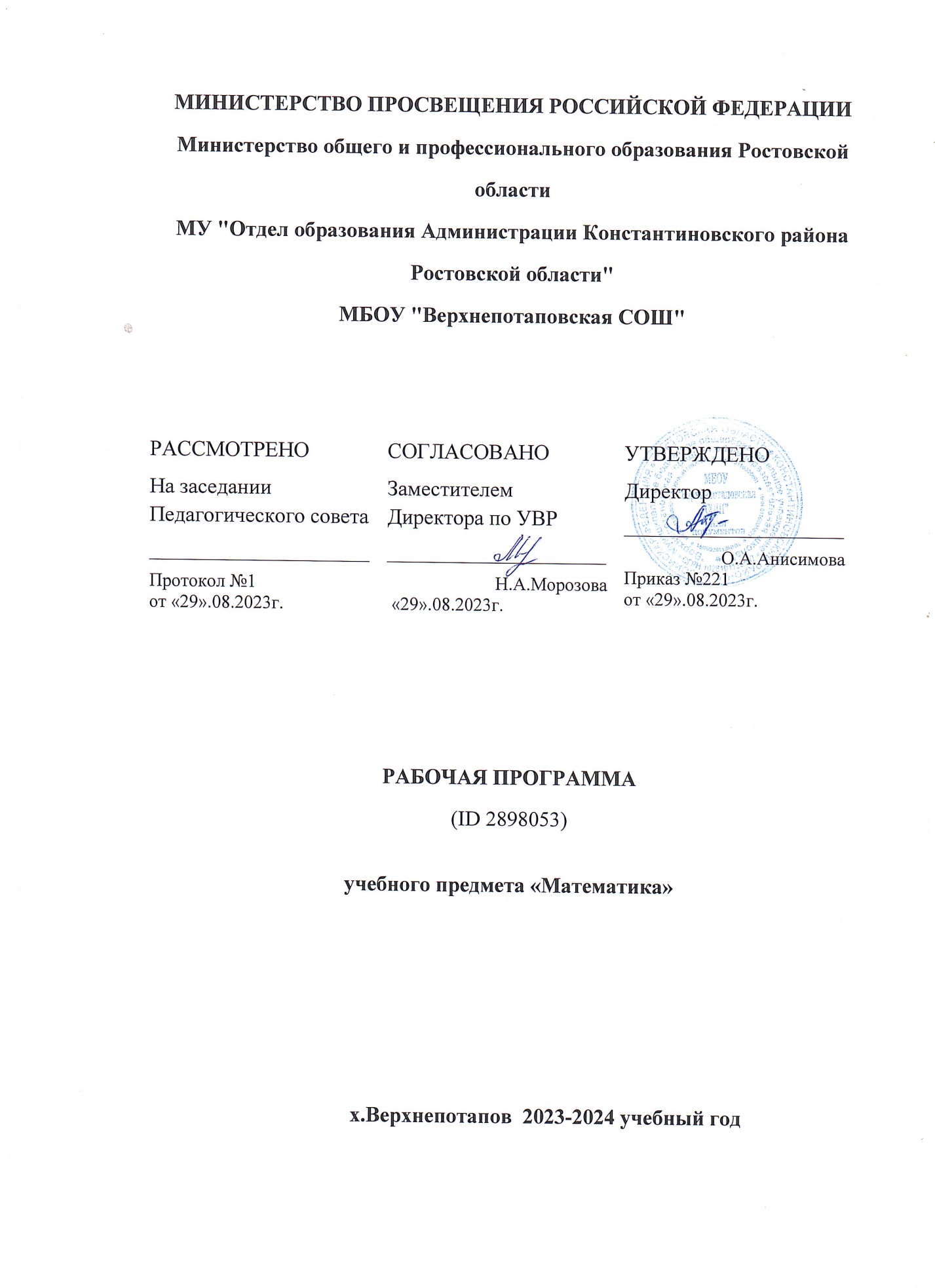 ПОЯСНИТЕЛЬНАЯ ЗАПИСКАПрограмма по математике на уровне начального общего образования составлена на основе требований к результатам освоения программы начального общего образования ФГОС НОО, а также ориентирована на целевые приоритеты духовно-нравственного развития, воспитания и социализации обучающихся, сформулированные в федеральной рабочей программе воспитания.На уровне начального общего образования изучение математики имеет особое значение в развитии обучающегося. Приобретённые им знания, опыт выполнения предметных и универсальных действий на математическом материале, первоначальное овладение математическим языком станут фундаментом обучения на уровне основного общего образования, а также будут востребованы в жизни. Программа по математике на уровне начального общего образования направлена на достижение следующих образовательных, развивающих целей, а также целей воспитания:освоение начальных математических знаний – понимание значения величин и способов их измерения, использование арифметических способов для разрешения сюжетных ситуаций, становление умения решать учебные и практические задачи средствами математики, работа с алгоритмами выполнения арифметических действий;формирование функциональной математической грамотности обучающегося, которая характеризуется наличием у него опыта решения учебно-познавательных и учебно-практических задач, построенных на понимании и применении математических отношений («часть – целое», «больше – меньше», «равно – неравно», «порядок»), смысла арифметических действий, зависимостей (работа, движение, продолжительность события);обеспечение математического развития обучающегося – способности к интеллектуальной деятельности, пространственного воображения, математической речи, формирование умения строить рассуждения, выбирать аргументацию, различать верные (истинные) и неверные (ложные) утверждения, вести поиск информации;становление учебно-познавательных мотивов, интереса к изучению и применению математики, важнейших качеств интеллектуальной деятельности: теоретического и пространственного мышления, воображения, математической речи, ориентировки в математических терминах и понятиях.В основе конструирования содержания и отбора планируемых результатов программы по математике лежат следующие ценности математики, коррелирующие со становлением личности обучающегося: понимание математических отношений выступает средством познания закономерностей существования окружающего мира, фактов, процессов и явлений, происходящих в природе и в обществе (например, хронология событий, протяжённость по времени, образование целого из частей, изменение формы, размера);математические представления о числах, величинах, геометрических фигурах являются условием целостного восприятия творений природы и человека (памятники архитектуры, сокровища искусства и культуры, объекты природы);владение математическим языком, элементами алгоритмического мышления позволяет обучающемуся совершенствовать коммуникативную деятельность (аргументировать свою точку зрения, строить логические цепочки рассуждений, опровергать или подтверждать истинность предположения).На уровне начального общего образования математические знания и умения применяются обучающимся при изучении других учебных предметов (количественные и пространственные характеристики, оценки, расчёты и прикидка, использование графических форм представления информации). Приобретённые обучающимся умения строить алгоритмы, выбирать рациональные способы устных и письменных арифметических вычислений, приёмы проверки правильности выполнения действий, а также различение, называние, изображение геометрических фигур, нахождение геометрических величин (длина, периметр, площадь) становятся показателями сформированной функциональной грамотности обучающегося и предпосылкой успешного дальнейшего обучения на уровне основного общего образования. Планируемые результаты освоения программы по математике, представленные по годам обучения, отражают, в первую очередь, предметные достижения обучающегося. Также они включают отдельные результаты в области становления личностных качеств и метапредметных действий и умений, которые могут быть достигнуты на этом этапе обучения.‌На изучение математики отводится 540 часов: в 1 классе – 132 часа (4 часа в неделю), во 2 классе – 136 часов (4 часа в неделю), в 3 классе – 136 часов (4 часа в неделю), в 4 классе – 136 часов (4 часа в неделю).‌‌СОДЕРЖАНИЕ ОБУЧЕНИЯОсновное содержание обучения в программе по математике представлено разделами: «Числа и величины», «Арифметические действия», «Текстовые задачи», «Пространственные отношения и геометрические фигуры», «Математическая информация».Числа и величиныЧисла в пределах 1000: чтение, запись, сравнение, представление в виде суммы разрядных слагаемых. Равенства и неравенства: чтение, составление. Увеличение или уменьшение числа в несколько раз. Кратное сравнение чисел.Масса (единица массы – грамм), соотношение между килограммом и граммом, отношения «тяжелее – легче на…», «тяжелее – легче в…». Стоимость (единицы – рубль, копейка), установление отношения «дороже – дешевле на…», «дороже – дешевле в…». Соотношение «цена, количество, стоимость» в практической ситуации. Время (единица времени – секунда), установление отношения «быстрее – медленнее на…», «быстрее – медленнее в…». Соотношение «начало, окончание, продолжительность события» в практической ситуации. Длина (единицы длины – миллиметр, километр), соотношение между величинами в пределах тысячи. Сравнение объектов по длине.Площадь (единицы площади – квадратный метр, квадратный сантиметр, квадратный дециметр, квадратный метр). Сравнение объектов по площади.Арифметические действияУстные вычисления, сводимые к действиям в пределах 100 (табличное и внетабличное умножение, деление, действия с круглыми числами). Письменное сложение, вычитание чисел в пределах 1000. Действия с числами 0 и 1.Письменное умножение в столбик, письменное деление уголком. Письменное умножение, деление на однозначное число в пределах 100. Проверка результата вычисления (прикидка или оценка результата, обратное действие, применение алгоритма, использование калькулятора). Переместительное, сочетательное свойства сложения, умножения при вычислениях.Нахождение неизвестного компонента арифметического действия. Порядок действий в числовом выражении, значение числового выражения, содержащего несколько действий (со скобками или без скобок), с вычислениями в пределах 1000.Однородные величины: сложение и вычитание. Текстовые задачиРабота с текстовой задачей: анализ данных и отношений, представление на модели, планирование хода решения задачи, решение арифметическим способом. Задачи на понимание смысла арифметических действий (в том числе деления с остатком), отношений («больше – меньше на…», «больше – меньше в…»), зависимостей («купля-продажа», расчёт времени, количества), на сравнение (разностное, кратное). Запись решения задачи по действиям и с помощью числового выражения. Проверка решения и оценка полученного результата.Доля величины: половина, треть, четверть, пятая, десятая часть в практической ситуации. Сравнение долей одной величины. Задачи на нахождение доли величины. Пространственные отношения и геометрические фигурыКонструирование геометрических фигур (разбиение фигуры на части, составление фигуры из частей). Периметр многоугольника: измерение, вычисление, запись равенства. Измерение площади, запись результата измерения в квадратных сантиметрах. Вычисление площади прямоугольника (квадрата) с заданными сторонами, запись равенства. Изображение на клетчатой бумаге прямоугольника с заданным значением площади.Математическая информацияКлассификация объектов по двум признакам.Верные (истинные) и неверные (ложные) утверждения: конструирование, проверка. Логические рассуждения со связками «если …, то …», «поэтому», «значит».Извлечение и использование для выполнения заданий информации, представленной в таблицах с данными о реальных процессах и явлениях окружающего мира (например, расписание уроков, движения автобусов, поездов), внесение данных в таблицу, дополнение чертежа данными. Формализованное описание последовательности действий (инструкция, план, схема, алгоритм). Столбчатая диаграмма: чтение, использование данных для решения учебных и практических задач.Алгоритмы изучения материала, выполнения обучающих и тестовых заданий на доступных электронных средствах обучения (интерактивной доске, компьютере, других устройствах). Изучение математики в 3 классе способствует освоению ряда универсальных учебных действий: познавательных универсальных учебных действий, коммуникативных универсальных учебных действий, регулятивных универсальных учебных действий, совместной деятельности.У обучающегося будут сформированы следующие базовые логические и исследовательские действия как часть познавательных универсальных учебных действий:сравнивать математические объекты (числа, величины, геометрические фигуры);выбирать приём вычисления, выполнения действия;конструировать геометрические фигуры;классифицировать объекты (числа, величины, геометрические фигуры, текстовые задачи в одно действие) по выбранному признаку;прикидывать размеры фигуры, её элементов;понимать смысл зависимостей и математических отношений, описанных в задаче;различать и использовать разные приёмы и алгоритмы вычисления;выбирать метод решения (моделирование ситуации, перебор вариантов, использование алгоритма);соотносить начало, окончание, продолжительность события в практической ситуации;составлять ряд чисел (величин, геометрических фигур) по самостоятельно выбранному правилу;моделировать предложенную практическую ситуацию;устанавливать последовательность событий, действий сюжета текстовой задачи.У обучающегося будут сформированы следующие информационные действия как часть познавательных универсальных учебных действий:читать информацию, представленную в разных формах;извлекать и интерпретировать числовые данные, представленные в таблице, на диаграмме;заполнять таблицы сложения и умножения, дополнять данными чертёж;устанавливать соответствие между различными записями решения задачи;использовать дополнительную литературу (справочники, словари) для установления и проверки значения математического термина (понятия).У обучающегося будут сформированы следующие действия общения как часть коммуникативных универсальных учебных действий:использовать математическую терминологию для описания отношений и зависимостей;строить речевые высказывания для решения задач, составлять текстовую задачу;объяснять на примерах отношения «больше – меньше на…», «больше – меньше в…», «равно»;использовать математическую символику для составления числовых выражений;выбирать, осуществлять переход от одних единиц измерения величины к другим в соответствии с практической ситуацией;участвовать в обсуждении ошибок в ходе и результате выполнения вычисления.У обучающегося будут сформированы следующие действия самоорганизации и самоконтроля как часть регулятивных универсальных учебных действий:проверять ход и результат выполнения действия;вести поиск ошибок, характеризовать их и исправлять;формулировать ответ (вывод), подтверждать его объяснением, расчётами;выбирать и использовать различные приёмы прикидки и проверки правильности вычисления, проверять полноту и правильность заполнения таблиц сложения, умножения.У обучающегося будут сформированы следующие умения совместной деятельности:при работе в группе или в паре выполнять предложенные задания (находить разные решения, определять с помощью цифровых и аналоговых приборов, измерительных инструментов длину, массу, время);договариваться о распределении обязанностей в совместном труде, выполнять роли руководителя или подчинённого, сдержанно принимать замечания к своей работе;выполнять совместно прикидку и оценку результата выполнения общей работы.ПЛАНИРУЕМЫЕ РЕЗУЛЬТАТЫ ОСВОЕНИЯ ПРОГРАММЫ ПО МАТЕМАТИКЕ НА УРОВНЕ НАЧАЛЬНОГО ОБЩЕГО ОБРАЗОВАНИЯЛИЧНОСТНЫЕ РЕЗУЛЬТАТЫЛичностные результаты освоения программы по математике на уровне начального общего образования достигаются в единстве учебной и воспитательной деятельности в соответствии с традиционными российскими социокультурными и духовно-нравственными ценностями, принятыми в обществе правилами и нормами поведения и способствуют процессам самопознания, самовоспитания и саморазвития, формирования внутренней позиции личности.В результате изучения математики на уровне начального общего образования у обучающегося будут сформированы следующие личностные результаты: осознавать необходимость изучения математики для адаптации к жизненным ситуациям, для развития общей культуры человека, способности мыслить, рассуждать, выдвигать предположения и доказывать или опровергать их;применять правила совместной деятельности со сверстниками, проявлять способность договариваться, лидировать, следовать указаниям, осознавать личную ответственность и объективно оценивать свой вклад в общий результат;осваивать навыки организации безопасного поведения в информационной среде;применять математику для решения практических задач в повседневной жизни, в том числе при оказании помощи одноклассникам, детям младшего возраста, взрослым и пожилым людям;работать в ситуациях, расширяющих опыт применения математических отношений в реальной жизни, повышающих интерес к интеллектуальному труду и уверенность в своих силах при решении поставленных задач, умение преодолевать трудности;оценивать практические и учебные ситуации с точки зрения возможности применения математики для рационального и эффективного решения учебных и жизненных проблем;характеризовать свои успехи в изучении математики, стремиться углублять свои математические знания и умения, намечать пути устранения трудностей;пользоваться разнообразными информационными средствами для решения предложенных и самостоятельно выбранных учебных проблем, задач.МЕТАПРЕДМЕТНЫЕ РЕЗУЛЬТАТЫПознавательные универсальные учебные действияБазовые логические действия:устанавливать связи и зависимости между математическими объектами («часть – целое», «причина – следствие», «протяжённость»);применять базовые логические универсальные действия: сравнение, анализ, классификация (группировка), обобщение;приобретать практические графические и измерительные навыки для успешного решения учебных и житейских задач;представлять текстовую задачу, её решение в виде модели, схемы, арифметической записи, текста в соответствии с предложенной учебной проблемой.Базовые исследовательские действия:проявлять способность ориентироваться в учебном материале разных разделов курса математики;понимать и адекватно использовать математическую терминологию: различать, характеризовать, использовать для решения учебных и практических задач;применять изученные методы познания (измерение, моделирование, перебор вариантов).Работа с информацией:находить и использовать для решения учебных задач текстовую, графическую информацию в разных источниках информационной среды;читать, интерпретировать графически представленную информацию (схему, таблицу, диаграмму, другую модель);представлять информацию в заданной форме (дополнять таблицу, текст), формулировать утверждение по образцу, в соответствии с требованиями учебной задачи;принимать правила, безопасно использовать предлагаемые электронные средства и источники информации.Коммуникативные универсальные учебные действияОбщение:конструировать утверждения, проверять их истинность;использовать текст задания для объяснения способа и хода решения математической задачи;комментировать процесс вычисления, построения, решения;объяснять полученный ответ с использованием изученной терминологии;в процессе диалогов по обсуждению изученного материала – задавать вопросы, высказывать суждения, оценивать выступления участников, приводить доказательства своей правоты, проявлять этику общения;создавать в соответствии с учебной задачей тексты разного вида – описание (например, геометрической фигуры), рассуждение (к примеру, при решении задачи), инструкция (например, измерение длины отрезка);ориентироваться в алгоритмах: воспроизводить, дополнять, исправлять деформированные;самостоятельно составлять тексты заданий, аналогичные типовым изученным.Регулятивные универсальные учебные действияСамоорганизация:планировать действия по решению учебной задачи для получения результата;планировать этапы предстоящей работы, определять последовательность учебных действий;выполнять правила безопасного использования электронных средств, предлагаемых в процессе обучения.Самоконтроль (рефлексия):осуществлять контроль процесса и результата своей деятельности;выбирать и при необходимости корректировать способы действий;находить ошибки в своей работе, устанавливать их причины, вести поиск путей преодоления ошибок;предвидеть возможность возникновения трудностей и ошибок, предусматривать способы их предупреждения (формулирование вопросов, обращение к учебнику, дополнительным средствам обучения, в том числе электронным);оценивать рациональность своих действий, давать им качественную характеристику.Совместная деятельность:участвовать в совместной деятельности: распределять работу между членами группы (например, в случае решения задач, требующих перебора большого количества вариантов, приведения примеров и контрпримеров), согласовывать мнения в ходе поиска доказательств, выбора рационального способа, анализа информации;осуществлять совместный контроль и оценку выполняемых действий, предвидеть возможность возникновения ошибок и трудностей, предусматривать пути их предупреждения.ПРЕДМЕТНЫЕ РЕЗУЛЬТАТЫК концу обучения в 3 классе у обучающегося будут сформированы следующие умения:читать, записывать, сравнивать, упорядочивать числа в пределах 1000;находить число большее или меньшее данного числа на заданное число, в заданное число раз (в пределах 1000);выполнять арифметические действия: сложение и вычитание (в пределах 100 – устно, в пределах 1000 – письменно), умножение и деление на однозначное число, деление с остатком (в пределах 100 – устно и письменно);выполнять действия умножение и деление с числами 0 и 1;устанавливать и соблюдать порядок действий при вычислении значения числового выражения (со скобками или без скобок), содержащего арифметические действия сложения, вычитания, умножения и деления;использовать при вычислениях переместительное и сочетательное свойства сложения;находить неизвестный компонент арифметического действия;использовать при выполнении практических заданий и решении задач единицы: длины (миллиметр, сантиметр, дециметр, метр, километр), массы (грамм, килограмм), времени (минута, час, секунда), стоимости (копейка, рубль);определять с помощью цифровых и аналоговых приборов, измерительных инструментов длину (массу, время), выполнять прикидку и оценку результата измерений, определять продолжительность события;сравнивать величины длины, площади, массы, времени, стоимости, устанавливая между ними соотношение «больше или меньше на или в»;называть, находить долю величины (половина, четверть);сравнивать величины, выраженные долями;использовать при решении задач и в практических ситуациях (покупка товара, определение времени, выполнение расчётов) соотношение между величинами; при решении задач выполнять сложение и вычитание однородных величин, умножение и деление величины на однозначное число;решать задачи в одно-два действия: представлять текст задачи, планировать ход решения, записывать решение и ответ, анализировать решение (искать другой способ решения), оценивать ответ (устанавливать его реалистичность, проверять вычисления);конструировать прямоугольник из данных фигур (квадратов), делить прямоугольник, многоугольник на заданные части;сравнивать фигуры по площади (наложение, сопоставление числовых значений);находить периметр прямоугольника (квадрата), площадь прямоугольника (квадрата);распознавать верные (истинные) и неверные (ложные) утверждения со словами: «все», «некоторые», «и», «каждый», «если…, то…»;формулировать утверждение (вывод), строить логические рассуждения (одно-двухшаговые), в том числе с использованием изученных связок;классифицировать объекты по одному-двум признакам;извлекать, использовать информацию, представленную на простейших диаграммах, в таблицах (например, расписание, режим работы), на предметах повседневной жизни (например, ярлык, этикетка), а также структурировать информацию: заполнять простейшие таблицы;составлять план выполнения учебного задания и следовать ему, выполнять действия по алгоритму;сравнивать математические объекты (находить общее, различное, уникальное);выбирать верное решение математической задачи.ТЕМАТИЧЕСКОЕ ПЛАНИРОВАНИЕ  ПОУРОЧНОЕ ПЛАНИРОВАНИЕ УЧЕБНО-МЕТОДИЧЕСКОЕ ОБЕСПЕЧЕНИЕ ОБРАЗОВАТЕЛЬНОГО ПРОЦЕССАОБЯЗАТЕЛЬНЫЕ УЧЕБНЫЕ МАТЕРИАЛЫ ДЛЯ УЧЕНИКА​‌‌​Рудницкая В.Н., Юдачева Т.В. Математика: 3 класс: Учебник для учащихся общеобразовательных учреждений: в 2 ч.  Ч. 1. – М.: Вентана-Граф, 2018 г.Рудницкая В.Н., Юдачева Т.В. Математика: 3 класс: Учебник для учащихся общеобразовательных учреждений: в 2 ч.  Ч. 2. – М.: Вентана-Граф, 2018 г.МЕТОДИЧЕСКИЕ МАТЕРИАЛЫ ДЛЯ УЧИТЕЛЯФедеральный компонент государственного стандарта общего образования. Министерство образования РФ.Примерные программы для начальной школы. Министерство образования РФ.Программа начальной школы «Математика» Рудницкая В.Н. Сборник программ. Москва.: Вентана-Граф, 2012 г.ЦИФРОВЫЕ ОБРАЗОВАТЕЛЬНЫЕ РЕСУРСЫ И РЕСУРСЫ СЕТИ ИНТЕРНЕТhttp://school-collection.edu.ru/http://school-collection.edu.ru/ https://uchi.ru/ https://resh.edu.ru/№ п/пНаименование разделов и тем программыКоличество часовКоличество часовКоличество часовЭлектронные (цифровые) образовательные ресурсы№ п/пНаименование разделов и тем программыВсего Контрольные работы Практические работы Электронные (цифровые) образовательные ресурсыРаздел 1. Числа и величиныРаздел 1. Числа и величиныРаздел 1. Числа и величиныРаздел 1. Числа и величиныРаздел 1. Числа и величиныРаздел 1. Числа и величины1.1Числа 11 [Библиотека ЦОК [https://m.edsoo.ru/7f4110fe]]1.2Величины 11 [Библиотека ЦОК [https://m.edsoo.ru/7f4110fe]]Итого по разделуИтого по разделу22 Раздел 2. Арифметические действияРаздел 2. Арифметические действияРаздел 2. Арифметические действияРаздел 2. Арифметические действияРаздел 2. Арифметические действияРаздел 2. Арифметические действия2.1Вычисления 43 [Библиотека ЦОК [https://m.edsoo.ru/7f4110fe]]2.2Числовые выражения 10[Библиотека ЦОК [https://m.edsoo.ru/7f4110fe]]Итого по разделуИтого по разделу53 Раздел 3. Текстовые задачиРаздел 3. Текстовые задачиРаздел 3. Текстовые задачиРаздел 3. Текстовые задачиРаздел 3. Текстовые задачиРаздел 3. Текстовые задачи3.1Работа с текстовой задачей 17 [Библиотека ЦОК [https://m.edsoo.ru/7f4110fe]]3.2Решение задач 20 [Библиотека ЦОК [https://m.edsoo.ru/7f4110fe]]Итого по разделуИтого по разделу 37Раздел 4. Пространственные отношения и геометрические фигурыРаздел 4. Пространственные отношения и геометрические фигурыРаздел 4. Пространственные отношения и геометрические фигурыРаздел 4. Пространственные отношения и геометрические фигурыРаздел 4. Пространственные отношения и геометрические фигурыРаздел 4. Пространственные отношения и геометрические фигуры4.1Геометрические фигуры 11[Библиотека ЦОК [https://m.edsoo.ru/7f4110fe]]4.2Геометрические величины 15 [Библиотека ЦОК [https://m.edsoo.ru/7f4110fe]]Итого по разделуИтого по разделу 26 Раздел 5. Математическая информацияРаздел 5. Математическая информацияРаздел 5. Математическая информацияРаздел 5. Математическая информацияРаздел 5. Математическая информацияРаздел 5. Математическая информация5.1Математическая информация 15 [Библиотека ЦОК [https://m.edsoo.ru/7f4110fe]]Итого по разделуИтого по разделу 15 Повторение пройденного материалаПовторение пройденного материала 6 [Библиотека ЦОК [https://m.edsoo.ru/7f4110fe]]Итоговый контроль (контрольные и проверочные работы)Итоговый контроль (контрольные и проверочные работы) 7  7 [Библиотека ЦОК [https://m.edsoo.ru/7f4110fe]]ОБЩЕЕ КОЛИЧЕСТВО ЧАСОВ ПО ПРОГРАММЕОБЩЕЕ КОЛИЧЕСТВО ЧАСОВ ПО ПРОГРАММЕ 166  7  0№ п/пТема урокаКоличество часовКоличество часовКоличество часовДата изученияЭлектронные цифровые образовательные ресурсы№ п/пТема урокаВсегоКонтрольные работыПрактические работыДата изученияЭлектронные цифровые образовательные ресурсы1Устные вычисления, сводимые к действиям в пределах 100 1 1.09.2023Библиотека ЦОК https://m.edsoo.ru/c4e0a58e2Сложение и вычитание однородных величин 1 4.09.2023Библиотека ЦОК https://m.edsoo.ru/c4e0f2003Сложение и вычитание однородных величин15.09.2023Библиотека ЦОК https://m.edsoo.ru/c4e16eb04Взаимосвязь арифметических действий: сложения и вычитания, умножения и деления 1 6.09.2023Библиотека ЦОК https://m.edsoo.ru/c4e0d5cc5Увеличение и уменьшение числа на несколько единиц, в несколько раз 1 7.09.2023Библиотека ЦОК https://m.edsoo.ru/c4e0896e6Увеличение и уменьшение числа на несколько единиц, в несколько раз18.09.20237Неизвестный компонент арифметического действия: различение, называние, комментирование процесса нахождения 1 11.09.2023Библиотека ЦОК https://m.edsoo.ru/c4e0f3d68Нахождение неизвестного компонента арифметического действия сложения (вычитания) 1 12.09.2023Библиотека ЦОК https://m.edsoo.ru/c4e0ee409Изображение фигур – отрезка, прямоугольника, квадрата – с заданными измерениями; обозначение фигур буквами 1 13.09.202310Входная контрольная работа 1  1 14.09.202311Работа с текстовой задачей: анализ данных и отношений, представление текста на модели. Решение задач на нахождение четвёртого пропорционального 1 15.09.2023Библиотека ЦОК https://m.edsoo.ru/c4e1058812Таблицы с данными о реальных процессах и явлениях; внесение данных в таблицу 1 18.09.2023Библиотека ЦОК https://m.edsoo.ru/c4e15ec013Решение задач с геометрическим содержанием 1 19.09.2023Библиотека ЦОК https://m.edsoo.ru/c4e1706814Решение задач с геометрическим содержанием120.09.202315Логические рассуждения (одно-двухшаговые) со связками «если …, то …», «поэтому», «значит», «все», «и», «некоторые», «каждый» 1 21.09.2023Библиотека ЦОК https://m.edsoo.ru/c4e15cea16Устные вычисления: переместительное свойство умножения 1 22.09.2023Библиотека ЦОК https://m.edsoo.ru/c4e0ea0817Переместительное свойство умножения 1 25.09.2023Библиотека ЦОК https://m.edsoo.ru/c4e16eb018Переместительное свойство умножения126.09.202319Задачи на применение смысла арифметических действий сложения, умножения 1 27.09.2023Библиотека ЦОК https://m.edsoo.ru/c4e10ed420Таблица умножения и деления 1 28.09.2023Библиотека ЦОК https://m.edsoo.ru/c4e16eb021Таблица умножения и деления129.09.202322Умножение и деление в пределах 100: приемы устных вычислений 1 2.10.2023Библиотека ЦОК https://m.edsoo.ru/c4e0a3cc23Сочетательное свойство умножения 1 3.10.2023Библиотека ЦОК https://m.edsoo.ru/c4e08eb424Сочетательное свойство умножения14.10.202325Нахождение периметра многоугольника 1 5.10.2023Библиотека ЦОК https://m.edsoo.ru/c4e1338c26Нахождение периметра многоугольника16.10.202327Задачи на применение смысла арифметических действий вычитания, деления 1 9.10.2023Библиотека ЦОК https://m.edsoo.ru/c4e1158c28Соотношение «цена, количество, стоимость» в практической ситуации 1 10.10.2023Библиотека ЦОК https://m.edsoo.ru/c4e0944a29Задачи применение зависимости "цена-количество-стоимость" 1 11.10.2023Библиотека ЦОК https://m.edsoo.ru/c4e1170830Задачи применение зависимости "цена-количество-стоимость"112.10.202331Задачи на движение одного объекта. Связь между величинами: масса одного предмета, количество предметов, масса всех предметов 1 13.10.2023Библиотека ЦОК https://m.edsoo.ru/c4e16eb032Порядок действий в числовом выражении (со скобками) 1 16.10.2023Библиотека ЦОК https://m.edsoo.ru/c4e0f03433Порядок действий в числовом выражении (со скобками)117.10.202334Порядок действий в числовом выражении (без скобок)118.10.2023Библиотека ЦОК https://m.edsoo.ru/c4e16eb035Порядок действий в числовом выражении (без скобок) 1 19.10.202336Задачи на расчет скорости, времени или пройденного пути при движении одного объекта. Связь между величинами: расход ткани на одну вещь, количество вещей, расход ткани на все вещи 1 20.10.2023Библиотека ЦОК https://m.edsoo.ru/c4e16eb037Равенства и неравенства с числами: чтение, составление 1 23.10.2023Библиотека ЦОК https://m.edsoo.ru/c4e0865838Контрольная  работа № 1 1 124.10.202339Умножение и деление в пределах 100: таблица умножения и деления 1 25.10.202340Умножение и деление с числом 6 1 26.10.2023Библиотека ЦОК https://m.edsoo.ru/c4e0ade041Задачи на понимание отношений больше или меньше на… 1 27.10.202342Задачи на разностное сравнение 1 7.11.2023Библиотека ЦОК https://m.edsoo.ru/c4e11d0243Задачи на разностное сравнение18.11.202344Задачи на кратное сравнение 1 9.11.2023Библиотека ЦОК https://m.edsoo.ru/c4e11f3c45Задачи на кратное сравнение110.11.202346Задачи на понимание отношений больше или меньше в… 1 13.11.202347Столбчатая диаграмма: чтение 1 14.11.2023Библиотека ЦОК https://m.edsoo.ru/c4e173e248Столбчатая диаграмма: использование данных для решения учебных и практических задач 1 15.11.2023Библиотека ЦОК https://m.edsoo.ru/c4e175ae49Сравнение математических объектов (общее, различное, уникальное/специфичное) 1 16.11.2023Библиотека ЦОК https://m.edsoo.ru/c4e16eb050Выбор формы представления информации. Линейные диаграммы 1 17.11.202351Умножение и деление с числом 7 1 20.11.2023Библиотека ЦОК https://m.edsoo.ru/c4e0afb652Верные (истинные) и неверные (ложные) утверждения: конструирование, проверка 1 21.11.2023Библиотека ЦОК https://m.edsoo.ru/c4e15b1453Свойства чисел. Математические игры с числами 1 22.11.202354Кратное сравнение чисел 1 23.11.2023Библиотека ЦОК https://m.edsoo.ru/c4e08cc055Кратное сравнение чисел124.11.202356Равенства и неравенства: установление истинности (верное/неверное) 1 27.11.2023Библиотека ЦОК https://m.edsoo.ru/c4e087e857Единицы площади – квадратный метр, квадратный сантиметр, квадратный дециметр 1 28.11.2023Библиотека ЦОК https://m.edsoo.ru/c4e09e4a58Площадь прямоугольника, квадрата 1 29.11.2023Библиотека ЦОК https://m.edsoo.ru/c4e13bca59Изображение на клетчатой бумаге прямоугольника с заданным значением площади. Сравнение площадей фигур с помощью наложения 1 30.11.2023Библиотека ЦОК https://m.edsoo.ru/c4e139fe60Конструирование геометрических фигур (разбиение фигуры на части, составление фигуры из частей) 1 1.12.2023Библиотека ЦОК https://m.edsoo.ru/c4e12c6661Конструирование многоугольника из данных фигур, деление многоугольника на части 1 4.12.2023Библиотека ЦОК https://m.edsoo.ru/c4e129e662Периметр и площадь прямоугольника: общее и различное 1 5.12.202363Площадь и приемы её нахождения 1 6.12.2023Библиотека ЦОК https://m.edsoo.ru/c4e13f6c64Площадь и приемы её нахождения17.12.202365Нахождение площади прямоугольника, квадрата 1 8.12.2023Библиотека ЦОК https://m.edsoo.ru/c4e146ce66Алгоритмы (правила) нахождения периметра и площади 1 11.12.2023Библиотека ЦОК https://m.edsoo.ru/c4e13daa67Умножение и деление с числом 8 1 12.12.2023Библиотека ЦОК https://m.edsoo.ru/c4e0b18c68Таблица умножения: анализ, формулирование закономерностей 1 13.12.2023Библиотека ЦОК https://m.edsoo.ru/c4e0b4de69Контрольная работа № 2 1 114.12.202370Умножение и деление с числом 9 1 15.12.2023Библиотека ЦОК https://m.edsoo.ru/c4e0b35871Планирование хода решения задачи арифметическим способом. Решение задач изученных видов 1 18.12.2023Библиотека ЦОК https://m.edsoo.ru/c4e1664072Конструирование прямоугольника из данных фигур, деление прямоугольника на части 1 19.12.2023Библиотека ЦОК https://m.edsoo.ru/c4e12df673Переход от одних единиц площади к другим 1 20.12.202374Задачи на работу (производительность труда) одного объекта 1 21.12.2023Библиотека ЦОК https://m.edsoo.ru/c4e1188475Задачи на расчет производительности труда, времени или объема выполненной работы 1 22.12.2023Библиотека ЦОК https://m.edsoo.ru/c4e11a0076Применение переместительного, сочетательного свойства при умножении 1 25.12.2023Библиотека ЦОК https://m.edsoo.ru/c4e0ebc077Применение переместительного, сочетательного свойства при умножении126.12.202378Проверка правильности нахождения периметра, площади прямоугольника 1 27.12.2023Библиотека ЦОК https://m.edsoo.ru/c4e18d3c79Нахождение площади в заданных единицах 1 28.12.2023Библиотека ЦОК https://m.edsoo.ru/c4e1414280Арифметические действия с числом 1 1 29.12.2023Библиотека ЦОК https://m.edsoo.ru/c4e0cdf281Умножение и деление в пределах 100: внетабличное выполнение действий 1 11.01.2023Библиотека ЦОК https://m.edsoo.ru/c4e0b67882Арифметические действия с числом 0 1 12.01.2023Библиотека ЦОК https://m.edsoo.ru/c4e0cfc883Нахождение площади фигуры, составленной из прямоугольников (квадратов) 1 15.01.2023Библиотека ЦОК https://m.edsoo.ru/c4e148e084Оценка решения задачи на достоверность и логичность 1 16.01.2023Библиотека ЦОК https://m.edsoo.ru/c4e1226685Вычисления с числами 0 и 1. Деление нуля на число 1 17.01.2023Библиотека ЦОК https://m.edsoo.ru/c4e0d18a86Задачи на нахождение доли величины 1 18.01.2023Библиотека ЦОК https://m.edsoo.ru/c4e1240087Задачи на нахождение доли величины119.01.202388Доля величины: сравнение долей одной величины 1 22.01.2023Библиотека ЦОК https://m.edsoo.ru/c4e1258689Доля величины: половина, четверть в практической ситуации, сравнение величин, выраженных долями 1 23.01.2023Библиотека ЦОК https://m.edsoo.ru/c4e0a1f690Алгоритмы (правила) построения геометрических фигур. Правила построения окружности и круга 1 24.01.202391Время (единица времени — секунда); установление отношения «быстрее/ медленнее на/в». Определение с помощью цифровых и аналоговых приборов, измерительных инструментов времени; прикидка и оценка результата измерений 1 25.01.2023Библиотека ЦОК https://m.edsoo.ru/c4e095bc92Время (единица времени — секунда); соотношение «начало, окончание, продолжительность события» в практической ситуации 1 26.01.2023Библиотека ЦОК https://m.edsoo.ru/c4e0974c93Расчёт времени. Соотношение «начало, окончание, продолжительность события» в практической ситуации 1 29.01.2023Библиотека ЦОК https://m.edsoo.ru/c4e0999a94Соотношение «больше/ меньше на/в» в ситуации сравнения предметов и объектов на основе измерения величин 1 30.01.2023Библиотека ЦОК https://m.edsoo.ru/c4e0a02095Контрольная работа №3 1  1 31.01.202396Устное умножение суммы на число 1 1.02.2023Библиотека ЦОК https://m.edsoo.ru/c4e0baf697Устное умножение суммы на число12.02.202398Умножение и деление двузначного числа на однозначное число 1 5.02.2023Библиотека ЦОК https://m.edsoo.ru/c4e16eb099Умножение и деление двузначного числа на однозначное число16.02.2023Библиотека ЦОК https://m.edsoo.ru/c4e16eb0100Внетабличное устное умножение и деление в пределах 100 1 7.02.2023101Приемы умножения двузначного числа на однозначное число 1 8.02.2023Библиотека ЦОК https://m.edsoo.ru/c4e0bcc2102Выбор верного решения задачи 1 9.02.2023Библиотека ЦОК https://m.edsoo.ru/c4e10d4e103Разные способы решения задачи 1 12.02.2023Библиотека ЦОК https://m.edsoo.ru/c4e16eb0104Деление суммы на число 1 13.02.2023105Деление суммы на число114.02.2023Библиотека ЦОК https://m.edsoo.ru/c4e16eb0106Разные приемы записи решения задачи 1 15.02.2023Библиотека ЦОК https://m.edsoo.ru/c4e120e0107Нахождение неизвестного компонента арифметического действия умножения (деления) 1 16.02.2023Библиотека ЦОК https://m.edsoo.ru/c4e0d400108Устное деление двузначного числа на двузначное 1 19.02.2023Библиотека ЦОК https://m.edsoo.ru/c4e0b8ee109Проверка результата вычисления: обратное действие, применение алгоритма, оценка достоверности результата 1 20.02.2023Библиотека ЦОК https://m.edsoo.ru/c4e0e634110Деление на однозначное число в пределах 100 1 21.02.2023111Применение устных приёмов вычисления для решения практических задач 1 22.02.2023Библиотека ЦОК https://m.edsoo.ru/c4e0be8e112Задачи на понимание смысла арифметического действия деление с остатком 1 26.02.2023Библиотека ЦОК https://m.edsoo.ru/c4e0c212113Контрольная работа № 4  1 127.02.2023114Устное деление с остатком; его применение в практических ситуациях 1 28.02.2023Библиотека ЦОК https://m.edsoo.ru/c4e0c3f2115Нахождение периметра в заданных единицах длины 1 29.02.2023Библиотека ЦОК https://m.edsoo.ru/c4e13666116Нахождение периметра в заданных единицах длины11.03.2023117Изображение на клетчатой бумаге прямоугольника с заданным значением периметра 1 4.03.2023Библиотека ЦОК https://m.edsoo.ru/c4e14c8c118Дополнение изображения (чертежа) данными на основе измерения 1 5.03.2023Библиотека ЦОК https://m.edsoo.ru/c4e14e62119Работа с таблицей: анализ данных, использование информации для ответов на вопросы и решения задач 1 6.03.2023Библиотека ЦОК https://m.edsoo.ru/c4e16078120Стоимость (единицы — рубль, копейка); установление отношения «дороже/дешевле на/в» (в повторение) 1 7.03.2023Библиотека ЦОК https://m.edsoo.ru/c4e092c4121Практическая работа по разделу "Величины". Повторение 1 11.03.2023Библиотека ЦОК https://m.edsoo.ru/c4e14ab6122Числа в пределах 1000: чтение, запись, упорядочение 1 12.03.2023123Числа в пределах 1000: чтение, запись, упорядочение113.03.2023124Работа с информацией: чтение информации, представленной в разной форме. Римская система счисления 1 14.03.2023Библиотека ЦОК https://m.edsoo.ru/c4e16eb0125Числа в пределах 1000: чтение, запись 1 15.03.2023Библиотека ЦОК https://m.edsoo.ru/c4e07208126Числа в пределах 1000: чтение, запись118.03.2023127Увеличение и уменьшение числа в несколько раз (в том числе в 10, 100 раз) 1 19.03.2023Библиотека ЦОК https://m.edsoo.ru/c4e16eb0128Числа в пределах 1000: представление в виде суммы разрядных слагаемых 1 20.03.2023Библиотека ЦОК https://m.edsoo.ru/c4e0820c129Математическая информация. Алгоритмы. Повторение 1 21.03.2023Библиотека ЦОК https://m.edsoo.ru/c4e17aea130Классификация объектов по двум признакам 1 22.03.2023131Числа в пределах 1000: сравнение 1 1.04.2023Библиотека ЦОК https://m.edsoo.ru/c4e07ff0132Числа в пределах 1000: сравнение12.04.2023133Масса (единица массы — грамм); соотношение между килограммом и граммом; отношение «тяжелее/легче на/в» 1 3.04.2023Библиотека ЦОК https://m.edsoo.ru/c4e09116134Измерение длины объекта, упорядочение по длине 1 4.04.2023135Длина (единица длины — миллиметр, километр); соотношение между величинами в пределах тысячи 1 5.04.2023Библиотека ЦОК https://m.edsoo.ru/c4e09bde136Нахождение периметра прямоугольника, квадрата 1 8.04.2023137Нахождение периметра прямоугольника, квадрата19.04.2023138Сложение и вычитание с круглым числом 1 10.04.2023Библиотека ЦОК https://m.edsoo.ru/c4e0ca46139Сложение и вычитание в пределах 1000 1 11.04.2023Библиотека ЦОК https://m.edsoo.ru/c4e0cc1c140Сложение и вычитание в пределах 1000112.04.2023141Алгоритмы (правила) устных и письменных вычислений (сложение, вычитание, умножение, деление) 1 15.04.2023Библиотека ЦОК https://m.edsoo.ru/c4e16c6c142Письменное умножение на однозначное число в пределах 100 1 16.04.2023Библиотека ЦОК https://m.edsoo.ru/c4e16eb0143Письменное сложение в пределах 1000 1 17.04.2023144Письменное вычитание в пределах 1000 1 18.04.2023Библиотека ЦОК https://m.edsoo.ru/c4e16eb0145Алгоритм деления на однозначное число 1 19.04.2023Библиотека ЦОК https://m.edsoo.ru/c4e0defa146Умножение круглого числа, на круглое число  1 22.04.2023147Контрольная работа №5 1 123.04.2023148Деление круглого числа, на круглое число 1 24.04.2023149Приемы умножения трехзначного числа на однозначное число 1 25.04.2023Библиотека ЦОК https://m.edsoo.ru/c4e0dd2e150Приемы умножения трехзначного числа на однозначное число126.04.2023151Изображение прямоугольника с заданным отношением длин сторон (больше или меньше на, в) 1 27.04.2023Библиотека ЦОК https://m.edsoo.ru/c4e17220152Умножение и деление трехзначного числа на однозначное число 1 2.05.2023Библиотека ЦОК https://m.edsoo.ru/c4e18120153Задачи на расчет времени, количества 1 3.05.2023154Приемы деления трехзначного числа на однозначное число 1 6.05.2023Библиотека ЦОК https://m.edsoo.ru/c4e1043e155Приемы деления трехзначного числа на однозначное число17.05.2023156Приемы деления на однозначное число 1 8.05.2023Библиотека ЦОК https://m.edsoo.ru/c4e102b8157Проверка правильности вычислений: прикидка и оценка результата. Знакомство с калькулятором 1 13.05.2023Библиотека ЦОК https://m.edsoo.ru/c4e0e81e158Числа. Числа от 1 до 1000. Повторение14.05.2023Библиотека ЦОК https://m.edsoo.ru/c4e17c7a159Числа. Числа от 1 до 1000. Повторение 1 15.05.2023Библиотека ЦОК https://m.edsoo.ru/c4e17c7a160Итоговая  контрольная работа116.05.2023161Текстовые задачи. Задачи в 2-3 действия. Повторение и закрепление 1 17.05.2023Библиотека ЦОК https://m.edsoo.ru/c4e1858a162Текстовые задачи. Задачи в 2-3 действия. Повторение и закрепление. 20.05.2023Библиотека ЦОК https://m.edsoo.ru/c4e16eb0163Запись решения задачи по действиям с пояснениями и с помощью числового выражения 1 21.05.2023Библиотека ЦОК https://m.edsoo.ru/c4e18b70164Алгоритмы (правила) порядка действий в числовом выражении 1 22.05.2023Библиотека ЦОК https://m.edsoo.ru/c4e16eb0165Нахождение значения числового выражения (со скобками или без скобок) 1 23.05.2023Библиотека ЦОК https://m.edsoo.ru/c4e16eb0166Нахождение значения числового выражения (со скобками или без скобок) 1 24.05.2023Библиотека ЦОК https://m.edsoo.ru/c4e16eb0ОБЩЕЕ КОЛИЧЕСТВО ЧАСОВ ПО ПРОГРАММЕОБЩЕЕ КОЛИЧЕСТВО ЧАСОВ ПО ПРОГРАММЕ 166  7  0 